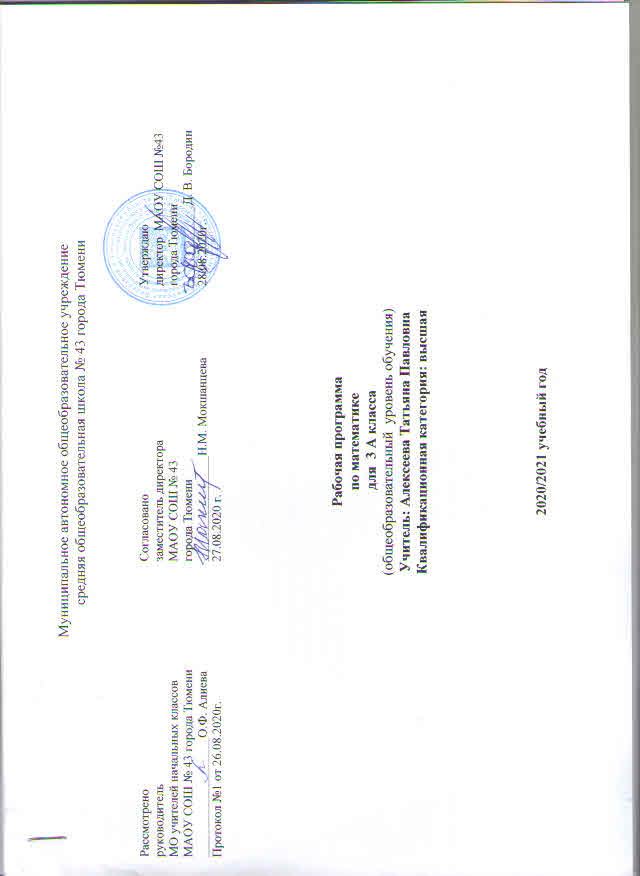 ПОЯСНИТЕЛЬНАЯ ЗАПИСКАРабочая программа по предмету «Математика» для 3 класса составлена на основе федерального закона от 29.12.2012г № 273 – ФЗ «Об образовании в Российской Федерации» в соответствии с требованиями Федерального государственного образовательного стандарта начального общего образования (приказ от 06.10.2009г. № 373 «Об утверждении и введении в действие федерального государственного образовательного стандарта начального общего образования), на основе основной образовательной программы начального общего образования, согласно учебному плану МАОУ СОШ №43 города Тюмени на 2020 – 2021 учебный год.Обучение математике в начальной школе направлено на достижение следующих целей:обеспечение интеллектуального развития младших школьников: формирование основ логико-математического мышления, пространственного воображения, овладение учащимися математической речью для описания математических объектов и процессов окружающего мира в количественном и пространственном отношениях, для обоснования получаемых результатов решения учебных задач;предоставление младшим школьникам основ начальных математических знаний и формирование соответствующих умений: решать учебные и практические задачи; вести поиск информации (фактов, сходств, различий, закономерностей, оснований для упорядочивания и классификации математических объектов); измерять наиболее распространенные в практике величины;умение применять алгоритмы арифметических действий для вычислений: узнавать в окружающих предметах знакомые геометрические фигуры, выполнять несложные геометрические построения;реализация воспитательного аспекта обучения: воспитание потребности узнавать новое, расширять свои знания, проявлять интерес к занятиям математикой, стремиться использовать математические знания и умения при изучении других школьных предметов и в повседневной жизни, приобрести привычку доводить начатую работу до конца, получать удовлетворение от правильно и хорошо выполненной работы, уметь обнаруживать и оценивать красоту и изящество математических методов, решений, образов.Важнейшими задачами обучения являются создание благоприятных условий для полноценного математического развития каждого ученика на уровне, соответствующем его возрастным особенностям и возможностям, и обеспечение необходимой и достаточной математической подготовки для дальнейшего успешного обучения в основной школе.Математика как учебный предмет вносит заметный вклад в реализацию важнейших целей и задач начального общего образования младших школьников. Овладение учащимися начальных классов основами математического языка для описания разнообразных предметов и явлений окружающего мира, усвоение общего приема решения задач как универсального действия, умения выстраивать логические цепочкирассуждений, алгоритмы выполняемых действий, использование измерительных и вычислительных умений и навыков создают необходимую базу для успешной организации процесса обучения учащихся в начальной школе.Общая характеристика учебного предмета «Математика»В начальной школе изучение математики имеет особое значение в развитии младшего школьника. Приобретенные им знания, первоначальные навыки владения математическим языком помогут ему при обучении в основной школе, а также пригодятся в жизни.Цели и задачи курсаИзучение математики в начальной школе направлено на достижение следующих целей:- математическое развитие младшего школьника- формирование способности к интеллектуальной деятельности (логического и знаково-символического мышления), пространственного воображения, математической речи; умение строить рассуждения, выбирать аргументацию, различать обоснованные и необоснованные суждения. Вести поиск информации (фактов, оснований для упорядочения, вариантов и др.);- освоение начальных математических знаний—понимание значения величин и способов их измерения; использование арифметических способов для разрешения сюжетных ситуаций; формирование умения решать учебные и практические задачи средствами математики; работа с алгоритмами выполнения арифметических действий;- развитие интереса к математике, стремления использовать математические знания в повседневной жизни.Место учебного предмета «Математика» в учебном планеВ Федеральном базисном образовательном плане на изучение математики в каждом классе начальной школы отводится 4 часа в неделю, всего 540 часов. В третьем классе 136 часов (4 часа в неделю, 34 недели).Ценностные ориентиры содержания учебного предмета«Математика»Ценностные ориентиры изучения предмета «Математика» в целом ограничиваются ценностью истины, однако данный курс предлагает как расширение содержания, так и совокупность методик и технологий (в том числе проектной), позволяющих заниматься всесторонним формированием личности средствами предмета «Математика» и, как следствие, расширить набор ценностных ориентиров.Ценность истины – это ценность научного познания как части культуры человечества, разума, понимания сущности бытия, мироздания. Ценность человека как разумного существа, стремящегося к познанию мира и самосовершенствованию.Ценность труда и творчества как естественного условия человеческой деятельности и жизни.Ценность свободы выбора и предъявления человеком своих мыслей и поступков, но свободы, естественно ограниченной нормами и правилами поведения в обществе.Ценность гражданственности – осознание человеком себя как члена общества, народа, представителя страны и государства.Ценность патриотизма – одно из проявлений духовной зрелости человека, выражающееся в любви к России, народу, в осознанном желании служить Отечеству.Результаты изучения учебного предмета «Математика»Личностными результатами обучения учащихся являются:самостоятельность мышления;  умение устанавливать, с какими учебными задачами ученик может самостоятельно успешно справиться;готовность и способность к саморазвитию;сформированность мотивации к обучению;способность характеризовать и оценивать собственные математические знания и умения;заинтересованность в расширении и углублении получаемых математических знаний;готовность использовать получаемую математическую подготовку в учебной деятельности и при решении практических задач, возникающих в повседневной жизни;способность преодолевать трудности, доводить начатую работу до ее завершения;способность к самоорганизованности;высказывать собственные суждения и давать им обоснование;владение коммуникативными умениями с целью реализации возможностей успешного сотрудничества с учителем и учащимися класса (при групповой работе, работе в парах, в коллективном обсуждении математических проблем).Метапредметными результатами обучения являются:владение основными методами познания окружающего мира (наблюдение, сравнение, анализ, синтез, обобщение, моделирование);понимание и принятие учебной задачи, поиск и нахождение способов ее решения;планирование, контроль и оценка учебных действий; определение наиболее эффективного способа достижения результата; выполнение учебных действий в разных формах (практические работы, работа с моделями и др.);создание моделей изучаемых объектов с использованием знаково-символических средств;понимание причины неуспешной учебной деятельности и способность конструктивно действовать в условиях неуспеха;адекватное оценивание результатов своей деятельности;активное использование математической речи для решения разнообразных коммуникативных задач; готовность слушать собеседника, вести диалог;умение работать в информационной среде.Предметными результатами учащихся на выходе из начальной школы являются:овладение основами логического и алгоритмического мышления, пространственного воображения и математической речи;умение применять полученные математические знания для решения учебно-познавательных и учебно-практических задач, а также использовать эти знания для описания и объяснения различных процессов и явлений окружающего мира, оценки их количественных и пространственных отношений;овладение устными и письменными алгоритмами выполнения арифметических действий с целыми неотрицательными числами, умениями вычислять значения числовых выражений, решать текстовые задачи, измерять наиболее распространенные в практике величины, распознавать и изображать простейшие геометрические фигуры;умение работать в информационном поле (таблицы, схемы, диаграммы, графики, последовательности, цепочки, совокупности); представлять, анализировать и интерпретировать данные.Содержание учебного предмета «Математика»Элементы арифметикиТысячаЧтение и запись цифрами чисел от 100 до 1000.Сведения из истории математики: как появились числа; чем занимается арифметика.Сравнение чисел. Запись результатов сравнения с помощью знаков «<» и «>».Сложение и вычитание в пределах 1000.Устные и письменные приемы сложения и вычитания.Сочетательное свойство сложения и умножения.Упрощение выражений (освобождение выражений от «лишних» скобок).Порядок выполнения действий в выражениях, записанных без скобок, содержащих действия: а) только одной ступени; б) разных ступеней. Правило порядка выполнения действий в выражениях, содержащих одну или несколько пар скобок.Числовые равенства и неравенства.Чтение и запись числовых равенств и неравенств. Свойства числовых равенств.Решение составных арифметических задач в три действия.Умножение и деление на однозначное число в пределах 1000.Умножение суммы на число (распределительное свойство умножения относительно сложения).Умножение и деление на 10, 100.Умножение числа, запись которого оканчивается нулем, на однозначное число. Умножение двух- и трехзначного числа на однозначное число.Нахождение однозначного частного.Деление с остатком.Деление на однозначное число.Нахождение неизвестных компонентов арифметических действий.Практическая работа. Выполнение деления с остатком с помощью фишек.Умножение и деление на двузначное число в пределах 1000.Умножение вида 23 • 40.Умножение и деление на двузначное число.ВеличиныЕдиницы длины километр и миллиметр и их обозначения: км, мм.Соотношения между единицами длины: 1 км = 1000 м, 1 см = 10 мм.Вычисление длины ломаной.Масса и ее единицы: килограмм, грамм. Обозначения: кг, г. Сотношения: 1 кг = 1000 г.Вместимость и ее единица литр. Обозначение: л.Сведения из истории математики: старинные русские единицы величин: морская миля, верста, пуд, фунт, ведро, бочка.Время и его единицы: час, минута, секунда; сутки, неделя, год, век. Обозначения: ч, мин, с. Соотношения между единицами времени: 1 ч = 60 мин, 1 мин = 60 с, 1 сутки = 24 ч, 1 век = = 100 лет, 1 год =12 месяцев.Сведения из истории математики: история возникновения месяцев года.Решение арифметических задач, содержащих разнообразные зависимости между величинами.Практические работы. Измерение длины, ширины и высоты предметов с использованием разных единиц длины. Снятие мерок с фигуры человека с помощью портновского метра. Взвешивание предметов на чашечных весах. Сравнение вместимостей двух сосудов с помощью данной мерки.Отмеривание с помощью литровой банки данного количества воды.Алгебраическая пропедевтикаБуквенные выражения. Вычисление значений буквенных выражений при заданных значениях этих букв.Логические понятияПримеры верных и неверных высказываний.Геометрические понятияЛоманая линия. Вершины и звенья ломаной. Замкнутая и незамкнутая ломаная. Построение ломаной.Деление окружности на 6 одинаковых частей с помощью циркуля.Прямая. Принадлежность точки прямой. Проведение прямой через одну и через две точки.Взаимное расположение на плоскости отрезков, лучей, прямых.Практические работы. Способы деления круга (окружности) на 2, 4, 8 равных частей с помощью перегибания круга по его осям симметрии. Построение симметричных прямых на клетчатой бумаге. Проверка с помощью угольника, какие из данных прямых пересекаются под прямым углом.Планируемые результаты освоения программыК концу обучения в третьем классе ученик научится:называть:любое следующее (предыдущее) при счете число в пределах 1000, любой отрезок натурального ряда от 100 до 1000 в прямом и в обратном порядке;компоненты действия деления с остатком;единицы массы, времени, длины;геометрическую фигуру (ломаная);сравнивать:числа в пределах 1000;значения величин, выраженных в одинаковых или разных единицах;различать:знаки > и <;числовые равенства и неравенства;читать:записи вида 120 < 365, 900 > 850;воспроизводить:соотношения между единицами массы, длины, времени;устные и письменные алгоритмы арифметических действий в пределах 1000;приводить примеры:числовых равенств и неравенств;моделировать:ситуацию, представленную в тексте арифметической задачи, в виде схемы (графа), таблицы, рисунка;способ деления с остатком с помощью фишек;упорядочивать:натуральные числа в пределах 1000;значения величин, выраженных в одинаковых или разных единицах;анализировать:структуру числового выражения;текст арифметической (в том числе логической) задачи;классифицировать:числа в пределах 1000 (однозначные, двузначные, трехзначные);конструировать:план решения составной арифметической (в том числе логической) задачи;контролировать:свою деятельность (проверять правильность письменных вычислений с натуральными числами в пределах 1000), находить и исправлять ошибки; решать учебные и практические задачи:читать и записывать цифрами любое трехзначное число;читать и составлять несложные числовые выражения;выполнять несложные устные вычисления в пределах 1000;вычислять сумму и разность чисел в пределах 1000, выполнять умножение и деление на однозначное и на двузначное число, используя письменные алгоритмы вычислений;выполнять деление с остатком;определять время по часам;изображать ломаные линии разных видов;вычислять значения числовых выражений, содержащих 2–3 действия (со скобками и без скобок);решать текстовые арифметические задачи в три действия.К концу обучения в третьем классе ученик может научиться:формулировать:сочетательное свойство умножения;распределительное свойство умножения относительно сложения (вычитания);читать:обозначения прямой, ломаной;приводить примеры:высказываний и предложений, не являющихся высказываниями;верных и неверных высказываний;различать:числовое и буквенное выражение;прямую и луч, прямую и отрезок;замкнутую и незамкнутую ломаную линии;характеризовать:ломаную линию (вид, число вершин, звеньев);взаимное расположение лучей, отрезков, прямых на плоскости; конструировать:буквенное выражение, в том числе для решения задач с буквенными данными;воспроизводить:способы деления окружности на 2, 4, 6 и 8 равных частей; решать учебные и практические задачи:вычислять значения буквенных выражений при заданных числовых значениях входящих в них букв;изображать прямую и ломаную линии с помощью линейки;проводить прямую через одну и через две точки;строить на клетчатой бумаге точку, отрезок, луч, прямую, ломаную, симметричные данным фигурам (точке, отрезку, лучу, прямой, ломаной).Материально-техническое обеспечениепредмета «Математика»Рудницкая В. Н., Юдачева Т. В.: учебник для 3 кл. в 2 частях. – М.: Вентана-Граф, 2015Тематическое планирование№ п/пТемаурокаКоличество часовТип урокаПланируемые результатыВид контроляДомашнее заданиеДатаДата№ п/пТемаурокаКоличество часовТип урокаПланируемые результатыВид контроляДомашнее заданиеПо плануПо факту1Числа от 100 до 1000. Название и запись «круглых» сотен»1комбинированныйЗнать, что десять сотен -это «тысяча».Уметь считать сотнями; читать «круглые» сотни; записывать словами числаТекущий2.092Числа от 100 до 1000. Таблица разрядов трехзначных чисел1комбинированныйЗнать понятие «разряд»; что в записи трехзначного числа одна и та же цифра может иметь разные значения в зависимости от того, в каком разряде она стоит; что десять единиц составляют единицу следующего разряда – десяток, десять десятков – единицу следующего разряда – сотню, десять сотен – единицу следующего разряда.Практическая работа3.093Числа от 100 до 1000. Запись и чтение трехзначных чисел1комбинированныйУметь называть соседей любого трехзначного числа; читать трехзначные числа, начиная с разряда сотен; определять количество сотен, десятков единиц в разрядах трехзначных чисел; считать по порядку; выполнять устно сложение и вычитаниеВзаимоконтроль. 4.094ИТСравнение трехзначных чисел. Знаки «<» и «>». Человек и информация.1комбинированныйЗнать алгоритм  поразрядного сравнения трехзначных чисел; что из двух чисел больше то, у которого в старшем разряде больше единиц; знаки сравнения «<» и «>».Уметь использовать знаки «<» и «>» для сравнения чисел; записывать неравенства.Фронтальный опрос5.095ФГСравнение чисел.  Неравенства Как появились деньги1комбинированныйУметь сравнивать трехзначные числа;  восстанавливать неравенства, выражения.Практическая работа9.096Сравнение чисел.  Решение задач1комбинированныйУметь сравнивать трехзначные числа; решать задачи с величинами; проводить ось симметрии; чертить геометрические фигуры; называть все отрезки и лучи, изображенные на чертежеВзаимоконтроль. 10.097Километр. Миллиметр1комбинированныйЗнать единицы измерения длины (километр, миллиметр).Уметь читать и записывать величины длины; измерять в миллиметрах длину отрезка; строить отрезок заданной длины; выражать сантиметры в миллиметрахФронтальный опрос11.098ИТКилометр. Миллиметр. Измерение длины отрезков в разных единицахИсточники и приёмники информации.1комбинированныйУметь выполнять сложение и вычитание длин; решать задачи с величинами; находить верные записи неравенствРабота в парах12.099Километр. Миллиметр. Сравнение величин1комбинированныйУметь сравнивать длины; решать задачи с величинами «цена», «количество», «стоимость»; строить и распознавать геометрические фигурыТекущий16.0910Контрольная работа №1по теме "Числа от 100 до 1000. Сравнение чисел.  Неравенства"1Контрольный Знать числа от 100 до 1000. Сравнение чисел.  НеравенстваКонтрольная работа 
17.0911Анализ и классификация ошибок. Километр. Миллиметр. Решение задач с величинами длины1комбинированныйУметь сравнивать длины; решать задачи с величинами «цена», «количество», «стоимость»; строить и распознавать симметричные фигурыПрактическая работа18.0912Ломаная линия. Элементы ломаной: вершины, звенья.Интегрированный урок по математике и изобразительному искусству по теме: “Ломаная”1комбинированныйЗнать фигуры, которые называют ломаными линиями; что ломаными линиями не является один отрезок. Уметь распознавать и чертить ломаныеВзаимоконтроль. 19.0913Ломаная линия. Решение задач на построение ломанных линий1комбинированныйЗнать, что звенья ломаной могут пересекаться.Иметь представление об элементах ломаной линии .(звенья, вершины).Уметь читать имя ломаной, определять количество звеньев и вершин ломаной; решать арифметические задачиФронтальный опрос23.0914Ломаная линия. Единицы измерения длины1комбинированныйЗнать алгоритм вычисления длины ломаной.Уметь выражать длину в миллиметрах, метрах, сантиметрах, в метрах и дециметрах; выполнять кратное и разностное сравнение единиц длины; называть единицы измерения длины Работа в парах24.0915Длина ломаной линии. 1комбинированныйУметь измерять длину каждого звена ломаной; объяснять, как можно найти длину этой ломаной; выполнять вычисления; строить ломаную; записывать трехзначные числаПрактическая работа25.0916ИТДлина ломаной линии. Решение задачНосители информации.1комбинированныйУметь вычислять длину ломаной; решать арифметические задачи; восстанавливать равенстваВзаимоконтроль. 26.0917Длина ломаной линии. Решение задач на построение геометрических фигур. Проверочная работа1комбинированныйУметь находить площадь прямоугольника; решать задачи на построение геометрических фигурСамостоятельная работа (20мин)30.0918ФГМасса. Килограмм. Грамм.Какие бывают деньги1КомбинированныйЗнать обозначения кг и г, соотношения между единицами кг и г.Уметь решать задачи с величинами; с помощью весов определять массу; выполнять сложение и вычитание величинПрактическая работа: измерение массы с помощью весов 1.1019Масса. Килограмм. Грамм. Чтение и запись величин1КомбинированныйУметь читать и записывать величины; решать задачи с величинами Взаимоконтроль. 2.1020ИТМасса. Килограмм. Грамм. Сложение и вычитание величинЧто мы знаем о компьютере. Работа со словарём.1КомбинированныйУметь выполнять сложение и вычитание величин; сравнивать выражения; решать задачи с величинамиВзаимоконтроль. 3.1021Масса. Килограмм. Грамм. Решение задач с величинами1КомбинированныйУметь решать задачи с величинами; определять ширину прям-ка по данной S и длине; вычислять Р прямоугольника по периметру и ширине; строить геометрические фигуры по образцуФронтальный опрос7.1022Вместимость. Литр1КомбинированныйЗнать, что для измерения вместимости используется единица вместимости «литр».Уметь выполнять сложение и вычитание величин Практическая работа: измерение вместимости 8.1023Вместимость. Литр. Сложение и вычитание величин1КомбинированныйУметь выполнять сложение и вычитание величин; сравнивать массу одного литра и данных жидкостей  Практическая работа9.1024ИТВместимость. Литр. Решение задач с величинами Контрольная работа по теме «Знакомство с ИКТ»1КомбинированныйУметь решать задачи с величинами; распознавать геометрические фигурыВзаимоконтроль. 10.1025Проверочная работа. Сложение трехзначных чисел. Устные приемы сложения1КомбинированныйЗнать названия разрядов; алгоритм письменного сложения трехзначных чисел в столбик. Уметь выполнять поразрядное сложение (письменные и устные приёмы) двузначных и трёхзначных чисел; решать задачи с величинами Самостоятельная работа (20мин.) Фронтальный опрос14.1026Сложение трехзначных чисел. Письменные приемы сложения1КомбинированныйУметь выполнять сложение величин массы, вместимости, длины, площади; определять периметр прямоугольникаРабота в парах15.1027Сложение трехзначных чисел. Решение задач1КомбинированныйУметь выполнять устные вычисления; находить значения выражений со скобками; записывать величины; решать задачи с величинамиПрактическая работа16.1028ИТСложение трехзначных чисел. Площадь прямоугольникаНемного истории о действиях с информацией 
Т1КомбинированныйУметь складывать трехзначные числа; вычислять площадь фигур разными способами; Взаимоконтроль. 17.1029Сложение трехзначных чисел. Задачи на построение геометрических фигур1КомбинированныйУметь складывать трехзначные числа; чертить геометрические фигуры; проводить ось симметрии Фронтальный опрос21.1030Сложение трехзначных чисел. Решение задач1КомбинированныйУметь складывать трехзначные числа; выполнять кратное сравнение чисел; решать арифметические задачиРабота в парах22.1031Вычитание трехзначных чисел. Устные приемы вычитания1КомбинированныйЗнать название разрядов многозначных чисел. Уметь выполнять поразрядное вычитание 
двузначных и трёхзначных чиселТекущий23.1032ИТВычитание трехзначных чисел. Письменные приемы вычитанияСбор информации1КомбинированныйЗнать алгоритм вычитания трехзначных чисел в столбик.Уметь вычислять разность; находить значения выражений со скобкамиФронтальный опрос24.1033Вычитание трехзначных чисел. Решение задач1КомбинированныйУметь вычислять разность; находить значения выражений со скобками; выполнять устные вычисления; решать арифметические задачиФронтальный опрос29.1034Контрольная работа №2 по теме «Сложение и вычитание трехзначных чисел»1КонтрольныйЗнать изученный материал по теме «Сложение и вычитание трехзначных чисел» Контрольная работа 
5.1135Анализ и классификация ошибок.Вычитание трехзначных чисел.1КомбинированныйУметь выполнять работу над ошибками; решать задачи с  величинамиПрактическая работа6.1136ИТВычитание трехзначных чисел. Вычитание величинПредставление информации1КомбинированныйУметь решать задачи с  величинами; выполнять устные вычисления на основе знания нумерации многозначных чисел; выполнять вычитание величинВзаимоконтроль. 7.1137Вычитание трехзначных чисел. Задачи на построение геометрических фигур1КомбинированныйУметь проводить окружность, радиус которой равен 2см 5 мм; определять количество отрезков на чертеже; проводить оси симметрии; делить фигуру на равные частиФронтальный опрос11.1138Сочетательное свойство сложения1КомбинированныйЗнать определение сочетательного свойства сложения и его формулировку. Уметь использовать свойства арифметических действийПрактическая работа12.1139Сравнение выражений на основе сочетательного свойства сложения1комбинированныйУметь находить значения выражений, используя сочетательное свойство сложения; выполнять проверку с помощью сочетательного свойства сложения; сравнивать выражения, не выполняя вычислений; решать задачи на построение геометрических фигурВзаимоконтроль. 13.1140ИТСамостоятельная работа. Решение задач разными способами (на основе применения сочетательного свойства сложения)Кодирование информации1комбинированныйУметь находить значения выражений, используя сочетательное свойство сложения; решать задачи разными способами определять число единиц, десятков, сотен в трехзначном числеСамостоятельная работа (20мин.) Фронтальный опрос 14.1141Сумма трёх 
и более слагаемых. Устные приемы вычислений1комбинированныйЗнать переместительное и сочетательное свойства сложения записывать выражения, содержащие только сложение, без скобок.Уметь выполнять устные вычисления; объяснять решение; выполнять необходимые измерения и вычислять периметр четырехугольника разными способами Практическая работа18.1142Сумма трёх 
и более слагаемых. Письменные приемы вычислений1комбинированныйУметь используя скобки, составлять выражение по тексту задачи; упрощать выражение (записывать его без скобок) и выполнять вычисления; составлять выражение; записывать числа в порядке увеличенияВзаимоконтроль. 19.1143ФГСумма трёх 
и более слагаемых. Задачи на построение геометрических фигурБанки, банкоматы и банковские карты1комбинированныйУметь решать задачи с величинами «цена», «количество», «стоимость»; чертить на глаз отрезки заданной длины; чертить окружность и отрезок, отмечать точки их пересечения; объяснять, как можно начертить десятиугольник; строить симметричные фигурыФронтальный опрос20.1144ИТСочетательное свойство умноженияДекодирование информации1комбинированныйЗнать сочетательное свойство умножения.Уметь пользоваться сочетательным свойством умножения; выполнять устные вычисления Текущий21.1145Сочетательное свойство умножения. Решение задач разными способами (на основе использования сочетательного свойства умножения)1комбинированныйУметь находить значения выражений, используя сочетательное свойство умножения; решать задачи разными способами; записывать выражение; выполнять кратное и разностное сравнение чисел; чертить фигуру по образцу в тетрадь и вычислять ее периметр и площадьПрактическая работа25.1146Сочетательное свойство умножения.  Задачи на построение геометрических фигур1комбинированныйУметь применять сочетательное свойство умножения; решать задачи на построение геометрических фигур; оценивать на глаз расстояние между точками в сантиметрах; проверять себя измерением отрезков; восстанавливать равенства; чертить окружности, имеющие общий центрВзаимоконтроль. 26.1147Произведение трёх и более множителейИнтегрированный урок по математике и литературе по теме: «Произведение трех и более множеств»1комбинированныйЗнать, что переместительное и сочетательное свойства умножения дают возможность записывать выражения, содержащие только умножение, без скобок.Уметь выполнять вычисление значений выражений разными способами; вычислять площадь прямоугольника; используя скобки, составлять выражение по тексту задачи; выполнять устные вычисленияФронтальный опрос27.1148ИТПроизведение трёх и более множителей. Запись решения задачи одним выражениемХранение информации1комбинированныйУметь выполнять проверку сложения вычитанием и вычитание сложением; решать задачи с величинамиРабота в парах28.1149Контрольная работа №3 по теме "Произведение трёх и более множителей.  Задачи на построение геометрических фигур"1КонтрольныйЗнать изученный материал по теме «Произведение трёх и более множителей.  Задачи на построение геометрических фигур» Контрольная работа 
2.1250Анализ и классификация ошибок.Упрощение выражений, содержащих в скобках умножение или деление1комбинированныйЗнать, что если  в выражении в  скобках записаны только сильные действия (умножение и деление), то скобки можно не писать; при нахождении значения выражения первыми выполняются сильные действия; если  в выражении в скобках записаны слабые действия (сложение и вычитание), скобки отбрасывать нельзя.Уметь определять порядок выполнения действий в числовых выражениях; записывать выражения без скобокПрактическая работа3.1251Упрощение выражений, содержащих в скобках умножение или деление. Запись решения задачи одним выражением1комбинированныйУметь находить значения выражений; записывать решение задачи одним выражением;  решать задачи на определение производительности труда; выполнять устные вычисления; Взаимоконтроль. 4.1252Проверочная работа. Упрощение выражений, содержащих в скобках умножение или деление.  Задачи на построение геометрических фигур1комбинированныйУметь располагать величины в порядке возрастания; определять массу пакета по рисунку-схеме; сравнивать величины; выполнять увеличение (уменьшение) величины на другую величину; выполнять сложение и вычитание величин» сравнивать замкнутую и незамкнутую линии; измерять длину каждого звена замкнутой линии и вычислять ее длину; находить ошибки в записях сложения и вычитания двузначных чисел в столбикСамостоятельная работа (20мин.) Фронтальный опрос5.1253ИТСимметрия на клетчатой бумагеОбработка информации. Работа со словарём1комбинированныйЗнать, что симметричные точки находятся на одном и том же расстоянии от оси симметрии; приемы построения точки, отрезка, многоугольника, окружности, симметричных данным, с использованием клетчатого фона.Уметь копировать рисунок в тетрадь;  строить точки и фигуры симметричные даннымПрактическая работа9.1254Задачи на построение симметричных фигур1комбинированныйУметь записывать выражения без скобок; записывать выражения со скобками; находить значения выражения удобным способом, используя законы сложения и умножения; решать задачи с величинамиВзаимоконтроль. 10.1255Симметрия на клетчатой бумаге. Решение задач1комбинированныйУметь строить симметричные фигуры; выражать длину в миллиметрах; строить два луча, общей частью которых является отрезок; чертить луч, который пересекает окружность в одной точке (в двух точках); составлять задачи с величинами «цена», «количество», «стоимость»Фронтальный опрос11.1256ИТПравило порядка выполнения действий в выражениях без скобок. Запись решения задачи одним выражением  Контрольная работа по теме «Действия с информацией»1комбинированныйЗнать порядок выполнения действий в выражениях без скобок.Уметь находить значение числовых выражений в выражениях без скобок; составлять выражение по тексту задачиРабота в парах12.1257Правило порядка выполнения действий в выражениях без скобок. Задачи на построение геометрических фигур1комбинированныйУметь составлять выражение по тексту задачи; строить прямоугольник с данными длинами сторон и проводить все его оси симметрии; определять, какая ломаная имеет ось симметрии; строить точки симметричные данным; сравнивать суммы четырех слагаемых, не выполняя вычисленийПрактическая работа16.1258Правило порядка выполнения действий в выражениях без скобок. Решение задач1комбинированныйУметь выполнять устные вычисления; решать задачи с величинами; составлять задачу по данным таблицы; выполнять сложение и вычитание величин; вычислять длину ломаной линии; вычислять площадь прямоугольника; составлять задачу с величинами «цена», «количество», «стоимость»; выполнять измерения и вычислять площадь треугольникаВзаимоконтроль. 17.1259Правило порядка выполнения действий в выражениях со скобками1комбинированныйЗнать порядок выполнения действий в выражениях со скобками; что вычитание и деление не обладают ни переместительны, ни сочетательным свойствами.Уметь находить значения числовых выражений в выражениях со скобками; записывать выражения без скобок Практическая работа18.1260ИТПравило порядка выполнения действий в выражениях со скобками. Составление выраженийОбъект1комбинированныйУметь объяснять, почему выражения можно записать без скобок; составлять выражения по тексту задачи; находить знаки «+» и «-», не заключенные в скобки, и выделять части выражений; находить знаки «х» и «:», не заключенные в скобки, и выделять части выраженийВзаимоконтроль. 19.1261Правило порядка выполнения действий в выражениях со скобками. Запись решения задачи одним выражением1комбинированныйУметь находить значения выражений; составлять выражения по тексту; восстанавливать равенства, вставляя пропущенные арифметические знаки  Фронтальный опрос17.1262Правило порядка выполнения действий в выражениях со скобками. Решение задач с величинами1комбинированныйУметь выполнять устные вычисления; решать задачи с величинами «цена», «количество», «стоимость»; выполнять разностное сравнение величинРабота в парах23.1263Контрольная работа №4 по теме «Порядок выполнения действий в числовых выражениях»1КонтрольныйЗнать изученный материал по теме «Порядок выполнения действий в числовых выражениях» Контрольная работа 
24.1264ИТАнализ и классификация ошибок.Верные и неверные предложения (высказывания)Имя объекта1комбинированныйЗнать, что предложение, о котором можно точно сказать, верно оно или неверно, называют высказыванием; любое другое предложение высказыванием не является.Уметь выполнять работу над ошибками; определять верность или неверность каждого высказывания; находить высказывания в текстеТекущий9.0165ФГВерные и неверные предложения (высказывания). Составление выраженийКак я умею пользоваться деньгами1комбинированныйУметь приводить примеры высказывания, верного высказывания, неверного высказывания, предложения, которое не является высказыванием; сравнивать высказывания в каждой паре; Практическая работа13.0166Верные и неверные предложения (высказывания).  Решение задач с величинами1комбинированныйУметь объяснять порядок выполнения действий и выполнять вычисления; решать задачи с величинами; выражать длину в разных единицах измерения; выполнять разностное и кратное сравнение величин; решать задачи с величинами «цена», «количество», «стоимость»; выполнять необходимые измерения и вычислять периметр многоугольника в  миллиметрах; строить ломанные линии заданной длиныВзаимоконтроль. 14.0167Числовые равенства и  неравенства1комбинированныйЗнать понятия «числовые равенства» и «числовые неравенства».Иметь представление о свойствах числовых равенств и неравенств.Уметь читать равенства и неравенстваФронтальный опрос15.0168ИТСвойства числовых равенствСвойства объекта1комбинированныйУметь читать равенства и неравенства; выписывать верные равенства и неравенства; записывать каждое высказывание в виде равенстваРабота в парах16.0169Свойства числовых равенств. Задачи на построение геометрических фигур1комбинированныйУметь использовать свойства числовых равенств; выполнять устные и письменные вычисления; решать арифметические задачи; составлять задачи по схеме; выполнять построение геометрических фигурТекущий20.0170Деление окружности на равные части путем перегибания круга1комбинированныйЗнать приемы деления окружности на равные части (путем перегибания круга, с помощью угольника, с помощью циркуля).Уметь чертить окружности данного радиусаПрактическая работа21.0171Деление окружности на равные части с помощью угольника. Задачи на построение геометрических фигур1комбинированныйУметь объяснять, как разделить окружность на равные части; выполнять устные вычисления в пределах 1000; записывать длину в разных единицах измерения; решать текстовые задачиВзаимоконтроль. 22.0172ИТДеление окружности на равные части с помощью циркуля. Решение задачОбщие и отличительные свойства1комбинированныйУметь выполнять деление окружности на равные части с помощью циркуля; решать арифметические  задачиПрактическая работа23.0173Умножение суммы на число1комбинированныйЗнать правило умножения суммы на число.Уметь умножать сумму на числоВзаимоконтроль27.0174ФГУмножение суммы на число. Устные вычисленияЧто такое валюта1комбинированныйУметь представлять первый множитель в произведении в виде суммы двух однозначных чисел; выполнять устные вычисления в пределах 1000Фронтальный опрос28.0175Умножение суммы на число. Решение задач разными способами (на основе применения правила умножения суммы на число)1комбинированныйУметь выполнять устные вычисления в пределах 1000; решать арифметические задачи; чертить окружность с данным радиусом; определять количество звеньев и вершин ломаной Работа в парах29.0176ИТУмножение на 10. Запись длины в сантиметрах и дециметрахСущественные свойства и принятие решения1комбинированныйЗнать правило умножения однозначного и двузначного числа на 10.Уметь выполнять умножение вида 9 × 10 и 93 × 10; записывать длину отрезка в сантиметрах и дециметрах; решать арифметические задачи; составлять и решать задачу по рисункуФронтальный опрос30.0177Умножение на 100. Решение задач с величинами1комбинированныйЗнать правило умножения однозначного числа на 100.Уметь выполнять умножение вида 9 × 100; выполнять устные вычисления; решать задачи с величинами; определять площадь фигуры; выполнять построения геометрических фигур на клетчатой бумагеПрактическая работа3.0278Умножение на 10 и на 100. Решение задач на построение геометрических фигур1комбинированныйУметь выполнять умножение на 10 и на 100; выполнять построения геометрических фигур на клетчатой бумагеВзаимоконтроль. 4.0279Умножение вида 50 × 9 и 200 × 4 1комбинированныйЗнать правило умножения «круглого» двузначного числа на однозначное и «круглого» трехзначного числа на однозначное.Уметь выполнять умножение вида 50 × 9 и 200 × 4; находить площадь прямоугольника в квадратных сантиметрах.Фронтальный опрос5.0280ИТУмножение вида 50 × 9 и 200 × 4. Действия с величинамиЭлементный состав объекта1комбинированныйУметь выполнять умножение вида 50 × 9 и 200 × 4; выполнять сложение и вычитание величин; располагать значения величин в порядке уменьшения (увеличения)Работа в парах6.0281Умножение вида 50 × 9 и 200 × 4. Решение задач с величинами1комбинированныйУметь выполнять умножение вида 50 × 9 и 200 × 4; решать задачи с величинами; находить значения выраженийПрактическая работа10.0282Контрольная работа № 5  по теме "Умножение вида 50 × 9 и 200 × 4. Решение задач на построение геометрических фигур"1контрольныйУметь выполнять умножение вида 50 × 9 и 200 × 4; различать и изображать на клетчатой бумаге геометрические фигуры; решать задачи на построение геометрических фигур с помощью линейки и циркуляКонтрольная работа 
11.0283Анализ и классификация ошибок.Прямая. Обозначение  прямой линии латинскими буквами1комбинированныйЗнать понятие «прямая» линия; что прямую линию обозначают двумя латинскими буквами.Уметь читать название прямой линии двумя способами; чертить прямую и обозначать ее латинскими буквами; отмечать точки,  лежащие на прямойФронтальный опрос12.0284ИТПрямая. Пересекающиеся прямыеДействия объекта1комбинированныйИметь представление о пересекающихся прямых линиях; о том, что прямые линии могут пересекаться под прямым углом.Уметь строить пересекающиеся прямые на листе в клетку и на альбомном листе; с помощью угольника определять, под каким углом пересекаются прямые линииТекущий13.0285ФГПрямая. Непересекающиеся прямыеОткуда в семье берутся деньги1комбинированныйИметь представление о параллельных прямых.Уметь строить в тетради две прямые, которые не пересекаются и две прямые, которые пересекаются под прямым углом; составлять арифметическую задачу по рисунку; Практическая работа17.0286Умножение двузначного числа на однозначное число. Алгоритм вычисления  в столбик1комбинированныйЗнать алгоритм умножения двузначного числа на однозначное в столбик.Уметь выполнять умножение, записывая числа столбиком; составлять и решать задачу по схематичному рисунку; представлять первый множитель в виде суммы разрядных слагаемых Практическая работа18.0287Умножение двузначного числа на однозначное число. Переместительное свойство умножения1комбинированныйУметь использовать переместительное свойство умножения при вычислениях; определение площади прямоугольникаВзаимоконтроль 19.0288ИТУмножение двузначного числа на однозначное число. Решение задачОтношения между объектами1комбинированныйУметь выполнять устные и письменные вычисления в пределах 1000; объяснять, как выполнено умножение суммы на число; решать арифметические задачиФронтальный опрос20.0289Умножение трехзначного числа на однозначное число. Алгоритм вычисления  в столбик1комбинированныйЗнать алгоритм умножения трехзначного числа на однозначное в столбик.Уметь выполнять умножение вида 123 × 6; составлять и решать задачу по схематичному рисункуРабота в парах25.0290Умножение трехзначного числа 
на однозначное число. Решение задач с величинами1комбинированныйУметь выполнять умножение вида 209 × 8; решать арифметические задачи; называть прямые и лучи на чертеже; решать задачи с величинами; сравнивать значения величинТекущий26.0291ИТУмножение трехзначного числа на однозначное число. Задачи на построение геометрических фигурПовторение, работа со словарем1комбинированныйУметь выполнять умножение трехзначного числа на однозначное число; выполнять построение геометрических фигур; отмечать точки пересечения; определять количество прямых линий и лучей на чертежеФронтальный опрос27.0292Контрольная работа №6 по теме «Умножение на однозначное число»1контрольныйЗнать изученный материал по теме «Умножение на однозначное число»Контрольная работа 
2.0393Анализ и классификация ошибок.Умножение на однозначное число.1комбинированныйУметь выполнять работу над ошибками; умножать двузначные и трехзначные числа на однозначное числоПрактическая работа3.0394ФГИзмерение времени. Единицы времениПодсчитаем все доходы в семье1комбинированныйЗнать единицы времени; соотношения между единицами времени.Иметь представление о происхождении названий месяцев года.Уметь определять время по часам; называть дату и время своего рождения; устанавливать на часах заданное время; решать задачи на определение продолжительности; определять,  какое время суток показывают электронные часы; записывать время в часах, месяцах; называть по порядку месяцы каждого времени года и число дней в каждом месяцеВзаимоконтроль 4.0395Измерение времени. Задачи на определение продолжительности времени1комбинированныйЗнать единицы времени; соотношения между единицами времени.Иметь представление о происхождении названий месяцев года.Уметь определять время по часам; называть дату и время своего рождения; устанавливать на часах заданное время; решать задачи на определение продолжительности; определять,  какое время суток показывают электронные часы; записывать время в часах, месяцах; называть по порядку месяцы каждого времени года и число дней в каждом месяцеФронтальный опрос5.0396ИТИзмерение времени. Задачи на определение продолжительности времениКонтрольная работа по теме «Объект и его характеристика»1комбинированныйУметь записывать время в минутах, секундах; выполнять сравнение величин времени; решать задачи на определение продолжительности; выполнять устные вычисления в пределах 1000Практическая работа10.0397Контрольная работа. №7  по теме "Измерение времени. Задачи на построение геометрических фигур"1контрольныйУметь измерять время; выполнять построение геометрических фигур с помощью линейки и циркуляКонтрольная работа11.0398Анализ и классификация ошибок.Деление на 101комбинированныйЗнать правило деления «круглых» чисел на 10.Уметь выполнять деление на 10; выражать длину  в метрах, сантиметрах; решать задачи с  величинами «цена», «количество», «стоимость»Фронтальный опрос12.0399Деление на 1001комбинированныйЗнать правило деления «круглых» чисел на 100.Уметь выполнять деление на 100; решать задачи на определение продолжительности времени; определять площадь прямоугольника; строить геометрические фигуры; находить на чертеже симметричные фигурыРабота в парах16.03100ИТНахождение однозначного частного. Алгоритм деления  вида 108:18Информационный объект и смысл1комбинированныйЗнать, что при делении подбор цифры частного удобно начинать с 5 и перебирать цифры через одну: 5, 7, 9 или 5, 3, 2, пока не найдется нужная.Уметь выполнять деление подбором; определять ширину прямоугольника по данной площади и длине; решать задачи с  величинами «цена», «количество», «стоимость»; выполнять кратное сравнение чиселПрактическая работа17.03101Нахождение однозначного частного. Решение задач на определение периметра и площади прямоугольника1комбинированныйУметь выполнять деление методом подбора; называть пары симметричных вершин квадрата; сравнивать периметры и площади прямоугольниковВзаимоконтроль18.03102ФГНахождение однозначного частного. Выражения со скобкамиНа что семья тратит деньги1комбинированныйУметь выполнять деление методом подбора; определять порядок действий в выражении со скобкамиПрактическая работа19.03103Контрольная работа № 8 по теме " Деление на 10, 100"1контрольныйЗнать деление на 10, 100Контрольная работа30.03104Анализ и классификация ошибок.Нахождение однозначного частного. Выражения со скобками Деление с остатком1комбинированныйЗнать, что при делении с остатком остаток должен быть меньше делителя.Уметь выполнять деление с остатком; сравнивать делитель с остатком Фронтальный опрос31.03105ИТДеление с остатком вида 6:12. Задачи с величинамиДокумент как информационный объект1Знать, что при делении с остатком остаток должен быть меньше делителя.Уметь выполнять деление с остатком; сравнивать делитель с остатком 1.04106Деление с остатком1комбинированныйУметь выполнять деление с остатком; чертить геометрические фигуры;Практическая работа2.04107Деление с остатком1комбинированныйУметь выполнять деление с остатком; решать задачи Взаимоконтроль 6.04108ИТДеление на однозначное число. Решение задачЭлектронный документ и файл1комбинированныйЗнать алгоритм деления на однозначное число.Уметь выполнять деление на однозначное число; составлять и решать задачу по рисунку-схемеФронтальный опрос7.04109Деление на однозначное число. Выражения со скобками1комбинированныйУметь выполнять деление на однозначное число; находить значения выражений со скобками; доказывать, что неравенства верны; решать задачи с величинами Практическая работа8.04110Деление на однозначное число1комбинированныйУметь выполнять деление на однозначное число; устно выполнять умножение и деление чисел в пределах 1000Взаимоконтроль 9.04111Деление на однозначное число. Решение задач1комбинированныйУметь выполнять деление на однозначное число; решать арифметические задачиФронтальный опрос13.04112ИТДеление на однозначное число. Задачи на построение геометрических фигурТекст и текстовой редактор1комбинированныйУметь выполнять деление на однозначное число; проверять измерением, какой отрезок длиннееРабота в парах14.04113Контрольная работа №  9 по теме «Деление на однозначное число»1Контрольный Знать изученный материал по теме «Деление на однозначное число» Контрольная работа 
15.04114Анализ и классификация ошибок. Деление на однозначное число.1комбинированныйУметь выполнять деление на однозначное число; находить оси симметрии; проверять, какие стороны многоугольника пересекаются под прямым угломПрактическая работа16.04115ФГУмножение вида 23 × 40 Как планировать семейный бюджет1комбинированныйЗнать алгоритм умножения вида 23 × 40.Уметь рассказывать, как выполнено умножение; использовать переместительный закон умножения; выражать время в  минутах, в секундах; находить периметр и площадь прямоугольникаВзаимоконтроль 20.04116ИТУмножение вида 23 × 40. Выражения со скобкамиИзображение и графический редактор1комбинированныйУметь выполнять умножение вида 23 × 40; решать арифметические задачи; находить значения выражений со скобками; проверять, верны ли неравенства; выполнять кратное сравнениеФронтальный опрос21.04117Умножение вида 23 × 40. Задачи  с величинами «цена», «количество», «стоимость»1комбинированныйУметь выполнять умножение вида 23 × 40; находить значения выражений со скобками; решать задачи с величинами «цена», «количество», «стоимость»Работа в парах22.04118Контрольная работа № 10 по теме "Умножение вида 23 × 40. Составные задачи"1Контрольный Знать изученный материал по теме «Умножение вида 23 × 40. Составные задачи» Контрольная работа 
23.04119Анализ и классификация ошибок.Умножение на двузначное число. 1комбинированныйЗнать алгоритм умножения на двузначное число.Уметь рассказывать, как выполнено умножение; выполнять умножение  в столбик; находить площадь прямоугольникаВзаимоконтроль 27.04120ИТУмножение на двузначное число. Выражения со скобками Схема и карта1комбинированныйЗнать, как упростить запись при умножении столбиком.Уметь находить произведения чисел, упрощая запись; находить значения выражений со скобками; проверять верность равенстваФронтальный опрос28.04121Умножение на двузначное число. Решение задач 1комбинированныйУметь выполнять устно деление способом подбора; выполнять проверку деления умножением; находить частное и остаток; решать задачи на производительность труда Практическая работа29.04122Умножение на двузначное число. Площадь  прямоугольника 1комбинированныйУметь выполнять умножение на двузначное число; определять Взаимоконтроль 30.04123Контрольная работа №11 по теме                " Умножение на двузначное число. Задачи на построение геометрических фигур 1Контрольный Знать изученный материал по теме «Умножение на двузначное число. Задачи на построение геометрических фигур» Контрольная работа 
6.05124ИТАнализ и классификация ошибок.Деление на двузначное числоЧисло и программный калькулятор1комбинированныйЗнать алгоритм деления на двузначное число.Уметь рассказывать, как выполнено деление; решать задачи с величинами «цена», «количество», «стоимость»; находить периметр многоугольникаВзаимоконтроль 7.05125Деление на двузначное число. Решение задач1комбинированныйУметь выполнять деление на двузначное число; решать задачи с величинами; находить значения выражений со скобкамиФронтальный опрос11.05126Деление на двузначное число. Единицы времени1комбинированныйУметь выполнять деление на двузначное число; доказывать, что неравенства верны;  выполнять устные вычисления.Работа в парах12.05127Деление на двузначное число. Периметр и площадь прямоугольника1комбинированныйУметь выполнять деление на двузначное число; вычислять периметр и площадь прямоугольника; находить стороны равностороннего треугольника, зная его длины.Практическая работа13.05128ИТДеление на двузначное число. Решение задачТаблица и электронные таблицы1комбинированныйУметь выполнять деление на двузначное число; выполнять разностное сравнение; решать арифметические задачиВзаимоконтроль 14.05129Деление на двузначное число1комбинированныйУметь выполнять деление на двузначное число; решать задачи с величинами «цена», «количество», «стоимость»Фронтальный опрос18.05130ФГДеление на двузначное число. Задачи на построение геометрических фигурУчимся составлять семейный бюджет1комбинированныйУметь выполнять деление на двузначное число; выполнять построение симметричных фигур; распознавать и чертить геометрические фигурыРабота в парах19.05131Контрольная работа №12 по теме «Умножение и деление трехзначных чисел на однозначное»1контрольныйЗнать изученный материал по теме «Умножение и деление трехзначных чисел на однозначное»Контрольная работа 
20.05                                                                                                                                                                                                                                                                               132Анализ и классификация ошибок.Деление на двузначное число.1комбинированныйУметь выполнять работу над ошибкамиПрактическая работа21.05133ИТПовторение по теме «Сложение и вычитание в пределах 1000»Контрольная работа по теме «Информационный объект и компьютер»1Обобщение знанийУметь выполнять сложение и вычитание в пределах 1000Взаимоконтроль 25.05134Повторение по теме «Умножение и деление в пределах 1000»1Обобщение знанийУметь выполнять умножение и деление в пределах 1000Фронтальный опрос26.05135Повторение по теме «Решение арифметических задач»1Обобщение знанийУметь решать арифметические задачиРабота в парах27.05136ИТПовторение по теме «Построение геометрических фигур»Повторение и обобщение за год.1Обобщение знанийУметь выполнять построение геометрических фигур28.05